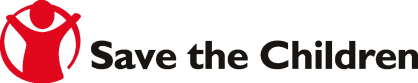 Avis d’appel d’offreAON-SCI-CO-2019-170Save the Children, première organisation indépendante au monde pour les enfants, invite les potentielles entreprises à soumissionner pour un éventuel contrat cadre de deux ans  pour livraison de carburant en vrac et  pour sa flotte de véhicule et motocyclettes en ses trois bureaux, Port-au Prince,  Sud et Dessalines.Cet appel d’offre publié  concerne les services de livraison de carburant pour les trois bureaux de SCI :Port-Au-Prince 	SUD, Cance Marchand Dessalines  Les spécifications techniques détaillées sont inclues dans les documents de l’appel d’offre.  Si vous êtes intéressé à soumissionner à cet avis :Merci d’écrire  à l’adresse suivante procurementhaiti@savethechildren.org  pour manifester votre intérêt et demander les dossiers de l’appel d’offre. Ceux-ci vous seront envoyés par mail en réponse. Vous avez jusqu’au 6 Septembre 2019 avant 2 :00 PM  pour retirer le dossier d’appel d’offre (à noter que dès la publication vous pouvez commencer). Le délai de soumission des dossiers complétés est fixé au  13 Septembre 2019 à 3 :00 Hr PM.